О создании наблюдательной комиссии по социальной адаптации лиц, вышедших из мест лишения свободыВ целях реализации государственной программы «Обеспечение общественного порядка и противодействие преступности в Оренбургской области» на 2014-2020 годы, утвержденной постановлением Правительства Оренбургской области от 25 сентября 2014 года  № 697-пп,  а также реализации мероприятий муниципальной программы  «Профилактика правонарушений на территории Тюльганского района на 2014-2017 годы»,   утвержденной   постановлением Тюльганского района от 10 октября 2013 года № 971 и на основании Устава муниципального образования Тюльганский район п о с т а н о в л я ю:1.  Утвердить Положение о наблюдательной комиссии по социальной адаптации лиц, вышедших из мест лишения свободы (приложение № 1).2. Утвердить Состав наблюдательной комиссии по социальной адаптации лиц, вышедших из мест лишения свободы (приложение № 2).3.  Контроль за исполнением настоящего постановления возложить на заместителя главы администрации района по оперативному управлению               И.В. Нефедова.4.  Постановление вступает в силу после его подписания, и подлежит обнародованию путем размещения на официальном сайте муниципального образования Тюльганский район в сети «Интернет».Глава муниципального образования Тюльганский район                                                      И.В. Буцких                                                        Разослано: райпрокурор, орг. отдел, Нефёдову И.В., начальнику отделения полиции МОМВД России «Октябрьский», начальнику ОУУП и ПДН отделения полиции МОМВД России «Октябрьский», членам комиссии, главам поссельсоветам. Приложение № 1к постановлению администрации района    18.10.2017   №  934-п положениео наблюдательной комиссии по социальной адаптации лиц, освободившихся из мест лишения свободы и лиц, осужденных без изоляции от обществаНастоящее Положение разработано в целях координации действий всех заинтересованных органов для оперативного разрешения вопросов, связанных с выработкой и реализацией мер по социальной адаптации лиц, освободившихся из мест лишения свободы, а также осужденных без изоляции от общества, нуждающихся в государственной поддержке.Общие положения1.1. Комиссия по социальной адаптации лиц, освободившихся из мест лишения свободы и осужденных без изоляции от общества создана в целях реализации государственной программы «Обеспечение общественного порядка и противодействие преступности в Оренбургской области» на 2014-2020 годы, утвержденной постановлением Правительства Оренбургской области от 25 сентября 2014 года № 697-пп.1.2. Комиссия действует на постоянной основе и является коллегиальным органом. Порядок деятельности Комиссии определяется настоящим Положением.1.3. В своей деятельности Комиссия руководствуется Конституцией Российской Федерации, общепризнанными принципами и нормами международного права и международными договорами Российской Федерации, федеральными конституционными законами, федеральными законами, иными нормативными правовыми актами Российской Федерации, Правительства Оренбургской области, органов местного самоуправления Тюльганского района Оренбургской области, а также настоящим Положением.Задачи и функции Комиссии2.1. Обеспечение взаимодействия и координации деятельности органов местного самоуправления Тюльганского   района, правоохранительных органов, учреждений  социального обслуживания населения Тюльганского района, ГКУ «Центр занятости населения Тюльганского района» в социальной адаптации лиц, освободившихся из мест лишения свободы и осужденных без изоляции от общества.2.2. Оказание содействия лицам, освободившимся из мест лишения свободы и осужденным без изоляции от общества, в их трудоустройстве, социальной адаптации.2.3. Оказание содействия органам профилактики правонарушений в организации профилактической работы среди лиц, освободившихся из мест лишения   свободы   и   осужденных   без   изоляции   от   общества,   с   целью предупреждения совершения ими повторных преступлений и других правонарушений.2.4. Рассмотрение вопросов, связанных с обеспечением контроля за своевременной регистрацией лиц, освободившихся из мест лишения свободы и осужденных без изоляции от общества.2.5. В целях выполнения возложенных задач Комиссия:2.5.1. Запрашивает документы, необходимые для полного и объективного рассмотрения вопросов по оказанию помощи лицам, освободившимся из мест лишения свободы и осужденным без изоляции от общества, в их трудоустройстве, социальной адаптации.2.5.2. Приглашает на заседания конкретных лиц, освободившихся из мест лишения свободы и осужденных без изоляции от общества, и участкового уполномоченного полиции, на административном участке которого проживает это лицо, глав администраций муниципальных образований.2.5.3. Оказывает содействие лицам, освободившимся из мест лишения свободы и осужденным без изоляции от общества, в получении необходимой информации о наличии вакантных мест при их трудоустройстве.Порядок формирования и деятельности Комиссии3.1. Заседания комиссии проводятся в соответствии с планом работы Комиссии, но не реже одного раза в квартал, либо при необходимости безотлагательного рассмотрения вопросов, входящих в её компетенцию.Подготовка материалов к заседанию Комиссии осуществляется представителями тех органов, к ведению которых относятся вопросы повестки дня. Материалы должны быть предоставлены в Комиссию не позднее 5 дней до дня проведения заседания.Заседания Комиссии являются открытыми. Заседание Комиссии считается правомочным, если на нем присутствует более 50 процентов от числа членов Комиссии. Решения Комиссии принимаются открытым голосованием простым большинством голосов от числа присутствующих на заседании членов Комиссии. В случае равенства голосов голос председателя Комиссии является решающим.На заседание Комиссии приглашается представители администрации района, главы администраций муниципальных образований, руководители федеральных и областных структур осуществляющих полномочия на территории муниципального района по мере необходимости.3.2.Решения, принятые Комиссией носят рекомендательный характер.3.3. Председатель Комиссии:- осуществляет руководство деятельностью Комиссии;- утверждает планы работы Комиссии и принятые Комиссией решения;- утверждает положения о рабочих группах Комиссии;- осуществляет контроль за деятельностью рабочих групп Комиссии;- принимает решения о проведении заседания Комиссии при необходимости безотлагательных рассмотрений вопросов, входящих в задачи Комиссии;- распределяет обязанности между членами Комиссии.3.4.   Члены Комиссии обязаны:- присутствовать на заседаниях Комиссии, участвовать в обсуждении рассматриваемых вопросов и выработке по ним решений;-  при невозможности присутствия на заседаниях заблаговременно извещать об этом ответственного секретаря Комиссии;-  в случае необходимости направлять ответственному секретарю Комиссии свое мнение по вопросам повестки дня в письменном виде.3.5.   Ответственный секретарь Комиссии:- осуществляет контроль за исполнением принятых Комиссией решений;- ведет протоколы заседаний Комиссии, готовит планы работы Комиссии и соответствующие документы к заседаниям;- обобщает аналитические документы по вопросам, связанным с реализацией Программы, осуществляет оповещение членов Комиссии.Ответственный секретарь Комиссии несет персональную ответственность за своевременное внесение всех необходимых изменений в настоящее Положение и состав Комиссии, а также ведение делопроизводства в Комиссии.Приложение № 2к постановлению администрации района 18.10.2017   №  934-пСОСТАВнаблюдательной комиссии по социальной адаптации лиц, вышедших из мест лишения свободы и осужденных без изоляции от обществаПредседатель комиссии - заместитель главы администрации района по оперативному управлению.Заместитель председателя Комиссии – начальник отделения полиции МОМВД России «Октябрьский» (дислокация п. Тюльган) (по согласованию).Секретарь комиссии начальник ОУУП и ПДН отделения полиции МОМВД России «Октябрьский» (дислокация п. Тюльган) (по согласованию).Члены комиссии:Заместитель главы администрации района -  руководитель аппарата главы администрации Тюльганского района; Начальник филиала по Тюльганскому району ФКУ УИИ УФСИН России по Оренбургской области (по согласованию);Начальник   Тюльганского   отдела   судебных   приставов УФССП России по Оренбургской области (по согласованию);Директор ГКУ «Центр социальной поддержки населения Тюльганского района» (по согласованию);Директор ГКУ «Центр занятости населения  Тюльганского района» (по согласованию);Начальник отдела образования администрации Тюльганского  района;Ответственный секретарь комиссии по делам несовершеннолетних и защите их прав администрации Тюльганского района;Ведущий специалист по охране прав детства администрации Тюльганского района;Главный  врач ГБУ3 «Тюльгансская районная больница» (по согласованию);Врач-нарколог ГБУЗ ГАУЗ «ООКДН» (по согласованию);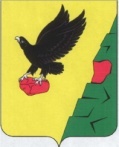                  Муниципальное образованиеТюльганский районОренбургской областиАДМИНИСТРАЦИЯТЮЛЬГАНСКОГОРАЙОНАП О С Т А Н О В Л Е Н И Е                  Муниципальное образованиеТюльганский районОренбургской областиАДМИНИСТРАЦИЯТЮЛЬГАНСКОГОРАЙОНАП О С Т А Н О В Л Е Н И Е                  Муниципальное образованиеТюльганский районОренбургской областиАДМИНИСТРАЦИЯТЮЛЬГАНСКОГОРАЙОНАП О С Т А Н О В Л Е Н И Е 18.10.2017  № 934-п 18.10.2017  № 934-п 18.10.2017  № 934-п 